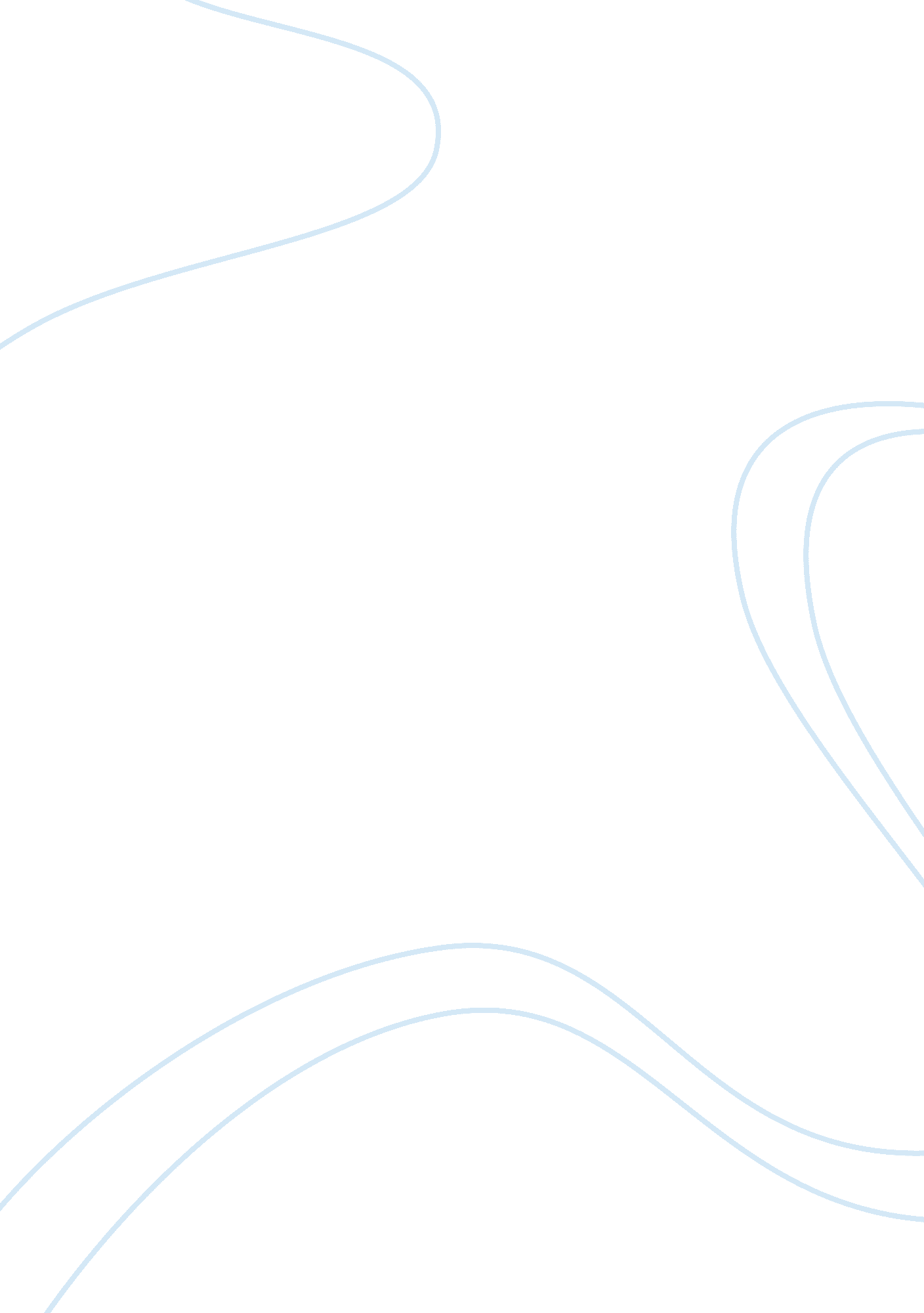 Example of essay on obama to press xi on cyber attacksLaw, Security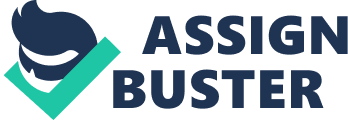 The White House escalates a campaign to shame China. The main point in this article is the effects of cybercrime by China on the systems of the U. S government. The author elaborates the response of the president of the U. S, Barrack Obama addressing the impact and consequences of the cyber-attacks on their systems. The nature of cyber-crime and its ethical consequences are elaborated by the author. The ways to curb cyber-crime and security are also clearly elaborated in this article. This article is addressing the hackers in China and other malicious hackers in the whole world in order to reduce the effects of such attacks again in the future. 
The primary purpose of the author of this article was to express the impact of hackers from china on the information security systems of the U. S. The author, therefore, aimed at warning the hackers against intruding the privacy and information of the government of the U. S. The purpose of this article was elaborated by the author by citing the consequences of such malicious acts of hacking. 
In the context of visual design, the author used the text font in order to capture the attention of the readers. The text font at the title and at the beginning of each paragraph is highlighted in order to capture the attention of the readers. The author of this article did not use the color characteristics. In my opinion, the color and illustrations as well as images should be used in order to make the article attractive to the eyes of the readers. The images should have been used by the author so as to create appeal to the readers. The author of the article aimed at expressing the negative impact of increased cyber insecurity in the world. The major impacts were felt between the United States and china. According to the author it threatened to spoil the economic, social and political relations between the two countries. It was also aimed at expressing its effects on the economy of the world and the impacts it had on china. 
This cyber insecurity should be dealt with immediate effect. This is to avoid more deterioration of the diplomatic relationship between china and the United States. This will as well helps in improving the performance of the world economy and uplifts the reputation of china which had initially deteriorated. 
In conclusion, I chose the visual art from the list. This is because it is the one that best brings out the main challenge about cyber insecurity. This article is very effective for a reader as it shows quite a number of literary devices and how they have been effectively used. The most impressive thing about the article is that it shows the challenges facing a digital or an advanced method of operation so that immediate remedies can be taken because the whole world will soon depend on cyber industry for most of their daily operations. Works Cited " Obama to press Xi on cyber attacks - Los Angeles Times." Los Angeles Times Articles. N. p., n. d. Web. 10 Feb. 2014. 